PROGRAMMAZIONE EDUCATIVA E DIDATTICA DI CLASSE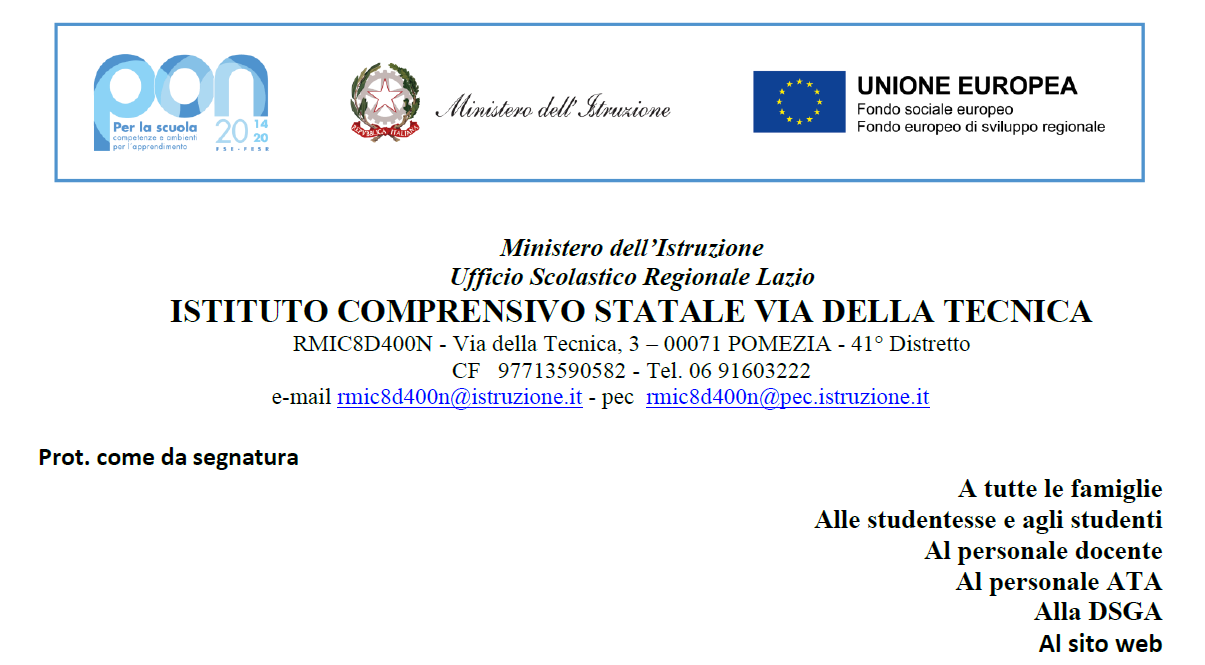 Classe ….                                  Sez. …                                                                                                    A. S. 2022/23La situazione iniziale degli allievi è rilevata rispetto alla:  capacità di osservare e interessarsi; capacità di ascoltare con attenzione; capacità di leggere e comprendere; capacità di operare con i numeri; capacità di esprimersicapacità di lavorare e produrre individualmente; capacità di partecipare attivamente; capacità di elaborare coerentemente; capacità di collaborare proficuamente; capacità di individuare relazioni spaziali e temporali; Analisi del contesto  della classe e della situazione inizialeComposizione: alunni n….   maschi n….   femmine n. …Alunni in situazione di handicap certificati n. …Alunni DSA certificati  n….Alunni BES certificati  n….Alunni stranieri n….   di cui non alfabetizzati n. … Alunni ripetenti la classe precedente n.  …Alunni che hanno ripetuto in precedenza n. …SITUAZIONE DI PARTENZA: BREVE DESCRIZIONE DELLA CLASSE (Da redigere facendo riferimento alle fasce di livello elencate di seguito, senza inserire nominativi)FASCE DI LIVELLO DELL’AREA NON COGNITIVA La prima fascia comprende gli alunni/e che: • partecipano alle varie attività con interesse e in modo costruttivo; • mostrano pronta disponibilità con docenti e compagni; • rispettano consapevolmente le regole della vita scolastica; • pianificano i loro impegni. La seconda fascia comprende gli alunni/e che: • seguono le attività scolastiche e vi apportano contributi modesti, ma apprezzabili; • accettano ed offrono collaborazione con i compagni; • osservano le regole della vita scolastica e pianificano superficialmente il loro lavoro. La terza fascia comprende gli alunni/e che:  • partecipano alle attività scolastiche in modo dispersivo e contribuiscono in modo passivo al lavoro;  • affrontano con difficoltà i propri impegni scolastici;                • osservano superficialmente le regole della vita scolastica e vi si adeguano solo dopo richiami. OSSERVAZIONI ALUNNI H (Preliminari alla redazione del PEI)……………………………………………………………………………………………………………………………..OSSERVAZIONI ALUNNI CON DSA (Preliminari alle redazione del PDP)……………………………………………………………………………………………………………………………..OSSERVAZIONI ALUNNI CON BISOGNI EDUCATIVI SPECIALI (svantaggio socioeconomico e culturale) – Preliminari ad eventuale redazione PDP……………………………………………………………………………………………………………………………..OBIETTIVI EDUCATIVI E DIDATTICI / STRATEGIE / VERIFICA RISULTATISulla base del Piano Triennale dell’offerta formativa sono previste attività che implicano l’azione e la responsabilità di tutti i docenti:Individuazione dei compiti della scuolaAccoglienza /Integrazione / OrientamentoGestione del rapporto docente-alunnoTraguardi di competenze disciplinari come definite nel PTOF Quadro sintetico degli obiettivi di educazione alla civile convivenza perseguiti dal Consiglio di classeQuadro sintetico dei progetti educativi e didattici delle attività adottati o elaborati dal Consiglio di classe I contenuti della programmazione annuale dei singoli docenti sono elaborati in sede dipartimentaleACCOGLIENZAINCLUSIONEORIENTAMENTOACQUSIZIONE DEI TRAGUARDI DI COMPETENZEIMPARARE AD IMPARARE
•Acquisire padronanza di abilità di base, di tecniche di studio e di indagine
•Acquisire strategie di apprendimento adeguate ai diversi contesti
•Ripercorrere il proprio processo di apprendimento
•Saper trasferire le conoscenze e le abilità in altre situazioni, combinandole e rielaborandole.

PROGETTARE
•Elaborare progetti di vario tipo, dall’esistenziale al tecnico e predisporre l’attuazione degli stessi.
•Utilizzare le conoscenze apprese per stabilire obiettivi significativi e realistici e le relative priorità.
•Definire le strategie operative e verificare i risultati raggiunti

COMUNICARE
•Comunicare attraverso linguaggi diversi
•Saper adattare le proprie forme di comunicazione (orale, scritta, corporea, visiva, grafica) al contesto vissuto su parametri di efficacia e chiarezza
•Possedere competenze comunicative plurilingue

COLLABORARE E PARTECIPARE
•Riconoscere il valore delle norme e saperle rispettare
•Socializzare e rispettare la diversità
•Riconoscere i diversi ruoli e rispettarli
•Sviluppare senso di appartenenza alla comunità e al territorio
•Interagire in modo consapevole con il gruppo, accettando i diversi punti di vista, superando la conflittualità.
•Manifestare capacità di iniziativa personale e sociale

AGIRE IN MODO AUTONOMO E RESPONSABILE
•Acquisire sicurezza in sé ed autostima: riconoscere le proprie capacità ed i propri limiti.
•Acquisire capacità di riflessione e di libero giudizio critico.
•Riflettere sui valori espressi dalla comunità di appartenenza.
•Sviluppare le capacità di operare scelte consapevoli
•Sapersi assumere la responsabilità delle proprie azioni.

RISOLVERE PROBLEMI
•Utilizzare le capacità logico deduttive per porre domande, formulare problemi e cercare strategie risolutive
•Variare le strategie secondo il compito
•Adottare una strategia d’azione nell’affrontare compiti diversi e portarli a termine.

INDIVIDUARE COLLEGAMENTI E RELAZIONI
•Sviluppare capacità di combinare e rielaborare conoscenze
•Saper elaborare argomentazioni
•Saper individuare relazioni tra i fenomeni nello spazio e nel tempo

ACQUISIRE ED INTERPRETARE LE INFORMAZIONI
•Interpretare criticamente l’informazione ricevuta nei diversi ambiti, valutandone l’attendibilità e l’utilità, distinguendo fatti e opinioni.METODOLOGIALa metodologia da adottare è delineata all'interno dei vari Dipartimenti disciplinari e decisa nei Consigli di Classe. Sarà fondata su: Uso limitato di esposizioni verbalistiche Problematizzazione di ipotesi di lavoro e ricerca di soluzioni Riproduzione di uno stesso messaggio in differenti situazioniProgrammazione di spazi per l’autocorrezione Promozione di dibattiti e discussioni per favorire l’autocritica e per analizzare i dati    positivi e  negativi dei comportamenti altrui Programmazioni di indagini conoscitive sul territorio Fasi di lavoro programmate e finalizzate a stimolare gli alunni/e ad affrontare personalmente   l’analisi del problema, a formulare ipotesi, a discutere, e confrontarle con quella dei compagni Coordinamento degli interventi per non creare episodi di disordineOrganizzazione di lavori individuali e/o di gruppo, formulando in modo chiaro l’oggetto della ricerca e   fornendo dati precisi su fasi, tempi ed eventuali difficoltà Metodologia attiva e di tipo scientifico ancorata agli interessi degli alunni/e e, per quanto possibile, capace di stimolare apprendimenti motivati, non meccaniciCoinvolgimento operativo degli allievi, tramite attività finalizzate all’acquisizione e al potenziamento   delle capacità di formulare ipotesi, di selezionare dati, di sperimentare, di analizzare, di stabilire regole, di costruire modelli Previsione di precise sequenze didattiche, articolate in più livelli di complessità, secondo una scansione mensile, seguite da verifiche periodiche per controllare l’efficacia delle scelte educative attuate in più linguaggi dalle diverse discipline Attività modulari organizzate per fasce di livello e per attitudini personali.STRUMENTI• Libri di testo • Testi didattici di supporto • Quotidiani e riviste specialistiche • LIM• Schede predisposte dall’insegnante • Computer • Internet • Animazione corporea • Uscite sul territorio • Piena utilizzazione delle strutture pubbliche • Qualsiasi materiale di facile reperibilità portato dagli alunni/e • Sussidi audio visivi • Proiezione di film • Proiezione di documentari • Proiezione di film di tipo didattico • Ascolto di brani musicali • Sistemi hi-fi • Utilizzo di software multimediali • Utilizzo di software didattici GESTIONE DEL RAPPORTO DOCENTE – ALUNNOQUADRO SINTETICO DEI PROGETTI PTOF ADOTTATI DAL CONSIGLIO DI CLASSECALENDARIO USCITE DIDATTICHEPROPOSTA VIAGGI D’ISTRUZIONE (solo seconde e terze)VERIFICA DEL PROGETTO EDUCATIVO DI CLASSE                                                                                                            Il Consiglio di ClasseDOCENTE COORDINATOREITALIANOMATEMATICA/SCIENZESTORIA/GEOGRAFIAARTE E IMMAGINELINGUA STRANIERA INGLESELINGUA STRANIERA SPA/FRATECNOLOGIAMUSICASCIENZE MOTORIERELIGIONESOSTEGNOPOTENZIAMENTO LING.ALTERNATIVA IRCFASCE DI LIVELLO DELL’AREA COGNITIVA1.Valutazione 10 - 9 (prima fascia): Comprende gli alunni/e che: •evidenziano buone capacità di osservazione ricercando i particolari; • ascoltano con attenzione seria; • leggono ad alta voce in modo scorrevole ed espressivo; • comprendono in misura esauriente i significati espliciti ed impliciti di testi verbali di vario tipo; •eseguono in forma corretta i calcoli matematici delle quattro operazioni; • si esprimono utilizzando un linguaggio appropriato; •mostrano un’elaborazione e un’applicazione delle conoscenze abbastanza autonoma • producono elaborati corretti e completi; • possiedono discrete capacità logiche e di individuazione delle relazioni spaziali e temporali; • hanno un metodo di lavoro ordinato e autonomo.  ( completa acquisizione delle conoscenze e delle abilità )2. Valutazione 8 - 7 (seconda fascia): Comprende gli alunni/e che:  • evidenziano sostanziali capacità di osservazione degli aspetti evidenti ; • ascoltano con  attenzione; • leggono ad alta voce in modo scorrevole, anche se non sempre in modo espressivo; • comprendono i significati espliciti di testi verbali di studio; • eseguono i calcoli matematici delle quattro operazioni in modo corretto; • si esprimono utilizzando un linguaggio corretto, anche se non sempre appropriato; •elaborano ed applicano le conoscenze in modo non sempre sicuro; • producono elaborati pertinenti anche se non complessi; • possiedono  capacità logiche e di individuazione delle relazioni spaziali e temporali; • hanno un metodo di lavoro ordinato. (sostanziale acquisizione delle competenze e delle abilità )  3. Valutazione 6 (terza fascia): Comprende gli alunni/e che: • evidenziano sufficienti capacità di osservazione degli aspetti evidenti; • ascoltano con sufficiente attenzione; • leggono ad alta voce ma in modo incerto, e non in modo espressivo; • comprendono in misura essenziale i significati espliciti di testi verbali di studio; • eseguono i calcoli matematici delle quattro operazioni in modo sufficientemente corretto; • si esprimono utilizzando un linguaggio non sempre corretto; • elaborano ed applicano le conoscenze in modo non sempre sicuro; • producono semplici elaborati; • possiedono sufficienti capacità logiche e di individuazione delle relazioni spaziali e temporali; • hanno un metodo di lavoro non sempre ordinato.  ( parziale acquisizione delle conoscenze e delle abilità )4. Valutazione 5 (quarta fascia): Comprende gli alunni/e che:• osservano le situazioni problematiche in modo superficiale cogliendo gli aspetti generici; • leggono in modo stentato  ; • non sempre comprendono i significati evidenti di testi verbali di studio; • mostrano insicurezza e imprecisione nell’eseguire diversi tipi di calcolo; • si esprimono in forma non appropriata; • producono elaborati incompleti e senza l’uso idoneo dei linguaggi specifici; • possiedono incerte capacità logiche; hanno un metodo di lavoro   non autonomo  (frammentaria e superficiale acquisizione delle conoscenze e delle abilità)5. Valutazione 4 (quinta fascia): Comprende gli alunni/e che: • osservano le situazioni problematiche in modo molto superficiale non cogliendo neanche gli aspetti generici; • leggono in modo molto stentato; • non sempre comprendono i significati evidenti di testi verbali di studio; • mostrano di non sapere eseguire diversi tipi di calcolo; • si esprimono in forma molto approssimativa; • producono elaborati incompleti e frammentari; • possiedono incerte capacità logiche; • non hanno un metodo di lavoro   Priorità educative e didatticheindividuateInterventi e strategieper l’area non cognitivaModalità di verifica deiRisultatiArea dell’identità personalePromuovere la fiducia in sé stesso Potenziare l’autonomia personale Rinforzare il senso di responsabilità Recuperare le capacità di autocontrollo Superare le difficoltà di inserimento nel   gruppo   Far prendere coscienza delle proprie azioniElevare il livello di educazione ed istruzione personale dell’alunno/a, facendo leva sulle sue risorse Promuovere un armonico sviluppo dell’identità personale fisica e psico-affettivaEducare al rispetto della persona umana nella sua diversitàRecuperare le capacità di concentrazione.Razionalizzare l’organizzazione del lavoro Rafforzare gli ambiti di autonomia del lavoro Promuovere l’interesse per gli argomenti di studio Rafforzare l’interesse per gli argomenti di studio Essere consapevoli delle proprie risorse e dei propri limiti. Modificare il comportamento per valorizzare le proprie risorse e per correggere i propri limiti. Esprimere le proprie idee senza essere condizionati dal giudizio altrui. Portare regolarmente gli strumenti necessari per lo svolgimento delle attività. Esprimere e portare a termine il proprio lavoro con continuità e precisione. Rispettare consapevolmente le norme e i regolamenti  della scuola Portare a termine le attività senza bisogno di stimoli continui. Affrontare le difficoltà e arrivare da solo alla giusta soluzione dei problemi. Pianificare i propri impegni scolasticiAssegnazione incarichi di responsabilità Valorizzazione dei contributi personali Coinvolgimento in lavori collettivi Aumento dei tempi di assimilazione dei contenuti Visite guidate,drammatizzazione, ecc. Incremento del sostegno individuale Utilizzo laboratori e sussidi  audiovisivi Approfondimento personale dei contenuti Affidamento di compiti di pianificazione autonoma del lavoro Creazioni di occasioni di successo Riflessioni collettive ed individualiColloqui con i genitoriCineforumAttività legate all’educazione all’affettivitàColloqui con i genitoriOsservazioni sistematiche   da parte dei docentiConfronto tra  compagniAutovalutazioneArea della socialitàFar riconoscere e rispettare i diversi ruoliFare assumere compiti e responsabilitàFar rispettare la persona nella sua diversitàFavorire il suo senso di appartenenza ad un preciso contesto storico-geografico, culturale e sociale Promuovere la conoscenza delle istituzioni sociali, civili e politiche locali, nazionali ed internazionali in funzione di una partecipazione consapevole alla vita comunitariaIntervenire nelle conversazioni in modo appropriato rispettando l’ordine degli interventi. Ascoltare e rispettare le idee degli altri anche se diverse dalle proprie. Rispettare gli altri nelle loro diversità fisiche e culturali. Offrire e accettare collaborazione negli scambi interpersonali. Accettare ed applicare suggerimenti degli insegnanti nella realizzazione delle attività collettive e nel lavoro individualizzato. Lavorare insieme agli altri per la realizzazione di un progetto comune rispettando e valorizzando il ruolo di ognuno Essere attivo nel lavoro di gruppo e rispettare le consegne date. Portare contributi personali alle attività. Riflessioni collettiveColloqui con i genitori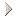 Attività legate all’educazione alla cittadinanza Attività legate all’educazione all’affettivitàColloqui con i genitori Osservazioni sistematiche da parte dei docenti                               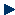  Produzione di materiali individuale e di gruppo Confronto tra compagni  Area degli strumenti culturaliSeguire con attenzione le proposte didattiche svolte in classe.Elevare il livello di educazione ed istruzione personale dell’alunno/a, facendo leva sulle sue risorseFare acquisire padronanza di base, tecniche di studio e di indagineFare apprendere linguaggi diversiFare acquisire autonomia operativaFare acquisire autonomia organizzativa Promuovere un atteggiamento maturo e consapevole nei confronti delle future scelte professionaliSviluppare il pensiero divergente Recuperare le capacità di comprensione Individuare nessi logici e rapporti causa -–effetto Superare l’apprendimento meccanico Estendere le conoscenze di base Recuperare le conoscenze essenziali di base Padroneggiare le strumentalità di base Consolidare le strumentalità di base Recuperare le strumentalità di base Elaborare in modo coerente, utile e personale gli apprendimenti Esercitazioni per lo sviluppo  del pensiero creativoRicorso a situazioni concrete di lavoroEsercizi di interpretazione di semplici messaggiRilevazione nessi logici e rapporti causa – effettoRicerche per l’estensione delle  conoscenzeAttività di consolidamento delle attività di baseIniziative di recupero delle strumentalità di baseProblematizzazione sistematica dei contenutiSemplificazione dei contenuti di apprendimentoLezioni frontali con comunicazioni interattiveFrequenti richieste di rielaborazione autonoma dei contenutiAttività di potenziamentoAttività di consolidamento Valutazione degli apprendimenti AutovalutazioneObiettivi formativiRisultati attesiTempi ed azioniModalità e strumenti di azioneModalità e strumenti di verifica♠ Valutare i prerequisitiIniziare a prendere coscienza del proprio percorso di apprendimentoTest d’ingressoProve oggettive♠ Riconoscere il valore delle regole nella comunità scolasticaAdeguare il proprio comportamentoLettura e commento dei regolamenti di istitutoDidattica laboratorialeosservazione sistematica da parte dei docentivalutazione collettivaautovalutazione♠ Acquisire padronanza delle tecniche di base♠ Sviluppare autostima♠  Integrare nel gruppo classeCostituzione di un gruppo classe omogeneoAttività di recuperoDidattica laboratorialevalutazione degli apprendimentiObiettivi formativiRisultati attesiTempi ed azioniModalità e strumenti di azioniModalità e strumenti di verifica♠ Motivare al lavoro e all’apprendimento♠ Stimolare alla collaborazione♠ Sviluppare abilità sociali e comunicative♠ saper valorizzare le “ diversità “Costituire un gruppo classe solidale.Superare atteggiamenti competitivi per giungere alla solidarietà, alla collaborazione, alla valorizzazione dell’altroattività di recupero e sostegno per il superamento delle difficoltà oggettiveattività di gruppo mirate alla valorizzazionestrumenti di tipo didatticodidattica laboratoriale osservazione dei docenti valutazione e autovalutazione degli alunniObiettivi formativiRisultati attesiTempi ed azioniModalità e strumenti di azioni♠ Conoscenza di séSaper valutare i propri limiti e le proprie capacitàSaper riconoscere le proprie difficoltàIntero anno scolastico.Analisi delle proprie caratteristicheQuestionariCostruzione di grafici dibattiti♠ Riconoscimento delle proprie attitudiniObiettivi formativiRisultati attesiTempi ed azioniModalità e strumenti di azioniModalità e strumenti di verificaRiconoscere il ruolo del docenteAtteggiamento di reciproco rispettoSpiegazione delle regole di comportamento Condivisione di atteggiamenti e stili educativi da parte dei docentiSpiegazione delle regole di comportamento Condivisione di atteggiamenti e stili educativi da parte dei docenti Osservazioni da parte dei docentiAutovalutazione da parte degli alunni Monitoraggi sul clima del gruppoFornire motivazione emotiva allo studioPartecipazione dell’alunno al processo di insegnamento apprendimento Coinvolgimento dell’alunnoAttenzione alla motivazione all’apprendimento e agli stili cognitivi degli alunniIndividuazione dell’insegnamento Coinvolgimento dell’alunnoAttenzione alla motivazione all’apprendimento e agli stili cognitivi degli alunniIndividuazione dell’insegnamento Osservazioni da parte dei docentiAutovalutazione da parte degli alunniMonitoraggi sul clima del gruppoPROGETTO PERIODONUMERO STUDENTIDESTINAZIONEMOTIVAZIONI DIDATTICHEDOCENTI ACCOMPAGNATORIDOCENTE SUPPLENTEDESTINAZIONEMOTIVAZIONI DIDATTICHEDOCENTI ACCOMPAGNATORIDOCENTE SUPPLENTEMODALITÀSTRUMENTITEMPIMODALITÀ DI COMUNICAZIONECollegialeIn itinere / finale Rilevazione degli apprendimenti Verifica del percorso svolto e della sua coerenza con il progetto Verifica della coerenza del progetto con i bisogni formativi della classeBimestraleAlle famiglie: tramite rappresentante di classe, comunicazioni e schede di valutazioneAlla dirigenza: tramite verbalizzazione durante i C.d.C.CLASSE FIRMADOCENTE COORDINATOREITALIANOMATEMATICA/SCIENZESTORIA/GEOGRAFIAARTE E IMMAGINELINGUA STRANIERA INGLESELINGUA STRANIERA FRA/SPATECNOLOGIAMUSICASCIENZE MOTORIERELIGIONESOSTEGNOALTERNATIVA IRC